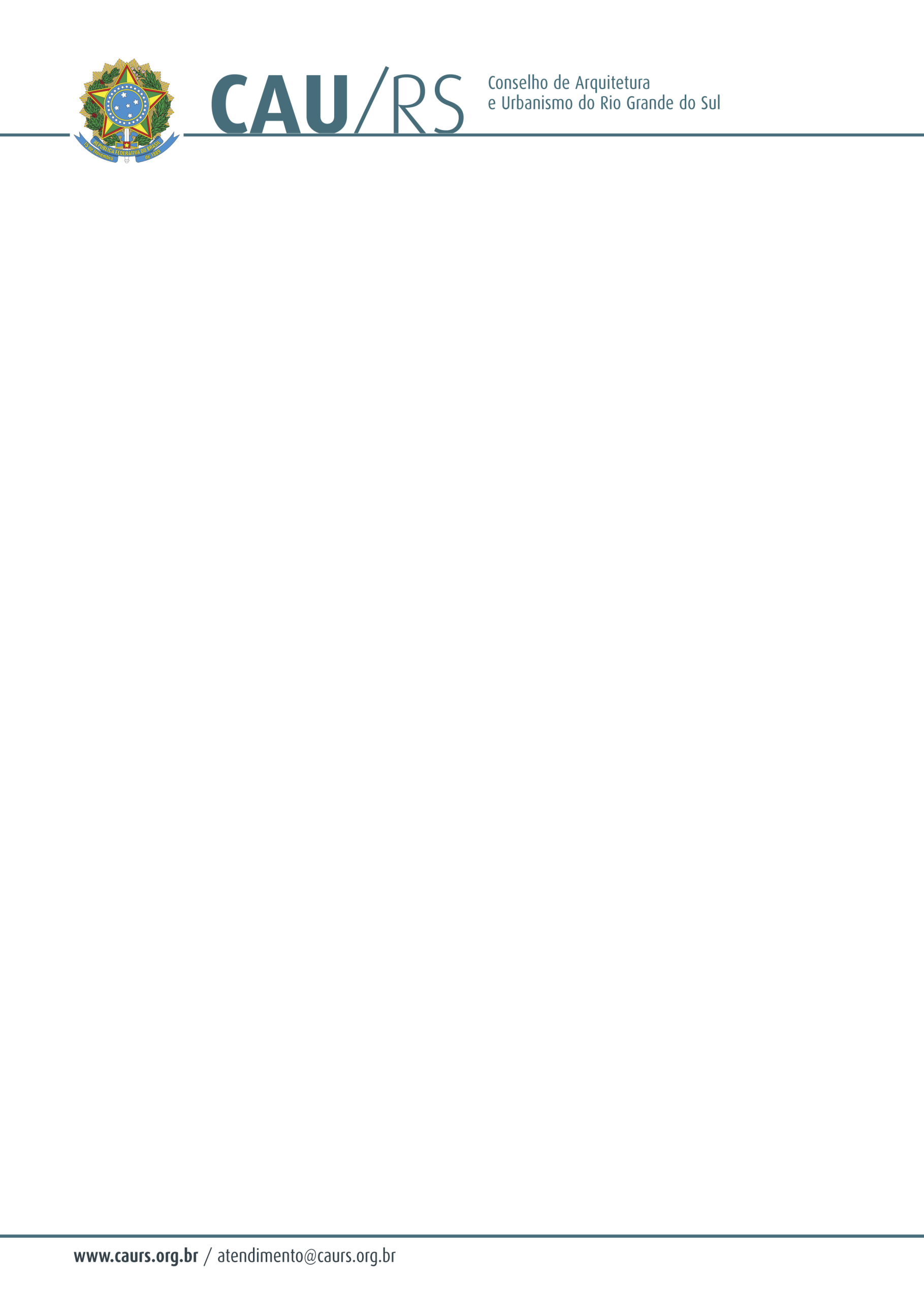 DELIBERAÇÃO DA COMISSÃO DE ATOS ADMINISTRATIVOS DO CAU/RS           Nº 04/2012, DE 08 DE NOVEMBRO DE 2012.Aprovou a contratação de pessoal para a unidade administrativa do Conselho Arquitetura e Urbanismo do Rio Grande do Sul.A Comissão de Atos Administrativos do Conselho de Arquitetura e Urbanismo do Rio Grande do Sul, no uso das suas atribuições legais, reuniu-se no dia 08 de novembro de 2012, analisou e aprovou  a contratação de pessoal para a unidade administrativa do CAU/RS, conforme justificativa abaixo:“Porto Alegre, 08 de novembro de 2012.Ao Senhor Arquiteto e Urbanista Roberto PyPresidente do CAU/RSAssunto: Contratação de pessoalPrezado Senhor Presidente:O CAU/RS encontra-se em crescimento para atendimento dos arquitetos e urbanistas e de suas empresas. Consequentemente, a demanda de pessoal para satisfazer as necessidades da nossa unidade administrativa/financeira também apresenta incremento. Dessa forma, para que possamos viabilizar o funcionamento regular dessa unidade, necessitamos da autorização da criação de 4 (quatro) novos cargos que visam a atender às exigências administrativas e financeiras dessa importante unidade do nosso Conselho.No momento, contamos com 4 (quatro) assistentes administrativos e 1 (um) analista administrativo no referido setor. Essa estrutura tornou-se insatisfatória às operações adequadas do CAU/RS no que se refere a processos, compras, pagamentos, licitações, cotações, controle do patrimônio, recursos humanos e contratos.Dado o exposto, identificamos a necessidade de criar vagas e realizar processos seletivos para preenchimento dos 4 (quatro) postos de trabalho na unidade administrativa/financeira, como segue:1 cargo de Chefe da Unidade Administrativa e FinanceiraFormação: AdvogadoRemuneração: R$5.598,001 cargo de Assistente de ContabilidadeFormação: Técnico em ContabilidadeRemuneração: R$2.200,001 cargo de Analista de MicroinformáticaFormação: Técnico em Informática ou cursos afinsRemuneração: R$2.200,001 cargo de Assistente AdministrativoFormação: Ensino Médio CompletoRemuneração: R$1.400,00Complementarmente, com o intuito de aperfeiçoarmos nosso quadro de pessoal, propomos a alteração da denominação de 2 (dois) dos cargos cuja criação já foi aprovada pelo Plenário do CAU/RS e, portanto, existentes atualmente em nossa estrutura. Essas alterações não implicam na alteração da remuneração paga atualmente.Alteração da denominação do cargo de Analista de Sistemas para Assessor de Planejamento.Formação: Administração de Empresas e Análise de SistemasRemuneração: R$5.598,00Alteração de um dos dois cargos existentes de Assistente Técnico para Chefe da Unidade Técnica.Formação: Arquitetura e UrbanismoRemuneração: R$5.598,00Anexamos a este documento o organograma do CAU/RS após estas alterações. No nosso entendimento, trata-se da estrutura viável para o desenvolvimento dos trabalhos propostos ao Conselho até a aprovação da estrutura definitiva de cargos e pessoal do CAU/RS.Aguardando sua manifestação, renovo minha distinta consideração.Arquiteto e Urbanista Eduardo BimbiDiretor Geral do CAU/RS “Carlos Alberto Sant’AnaCoordenador da Comissão de Atos Administrativos